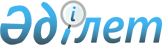 Об утверждении Методики учета налогов на продукты и импортПриказ Председателя Комитета по статистике Министерства национальной экономики Республики Казахстан от 12 октября 2017 года № 145. Зарегистрирован в Министерстве юстиции Республики Казахстан 1 ноября 2017 года № 15957
      В соответствии с подпунктом 5) статьи 12 Закона Республики Казахстан от 19 марта 2010 года "О государственной статистике" и подпунктом 258) пункта 17 Положения о Министерстве национальной экономики Республики Казахстан, утвержденного постановлением Правительства Республики Казахстан от 24 сентября 2014 года № 1011, ПРИКАЗЫВАЮ:
      1. Утвердить прилагаемую Методику учета налогов на продукты и импорт.
      2. Управлению национальных счетов совместно с Юридическим управлением Комитета по статистике Министерства национальной экономики Республики Казахстан обеспечить в установленном законодательством порядке:
      1) государственную регистрацию настоящего приказа в Министерстве юстиции Республики Казахстан;
      2) в течение десяти календарных дней со дня государственной регистрации настоящего приказа направление его копии в бумажном и электронном виде на казахском и русском языках в Республиканское государственное предприятие на праве хозяйственного ведения "Республиканский центр правовой информации" для официального опубликования и включения в Эталонный контрольный банк нормативных правовых актов Республики Казахстан;
      3) в течение десяти календарных дней после государственной регистрации настоящего приказа направление его копии на официальное опубликование в периодические печатные издания;
      4) размещение настоящего приказа на интернет-ресурсе Комитета по статистике Министерства национальной экономики Республики Казахстан.
      3. Контроль за исполнением настоящего приказа возложить на заместителя Председателя Комитета по статистике Министерства национальной экономики Республики Казахстан (Керимханова Г. М.).
      4. Настоящий приказ вводится в действие по истечении десяти календарных дней после дня его первого официального опубликования.
      "СОГЛАСОВАН"
Министр финансов
Республики Казахстан
______________ Б. Султанов
19 октября 2017 года Методика учета налогов на продукты и импорт Глава 1. Общие положения
      1. Методика учета налогов на продукты и импорт (далее – Методика) относится к статистической методологии, формируемой в соответствии с международными стандартами и утверждаемой в соответствии с Законом Республики Казахстан от 19 марта 2010 года "О государственной статистике" (далее – Закон).
      2. Настоящая Методика предназначена для ведения учета налогов на продукты и импорт в соответствии с Системой национальных счетов 2008 года (далее – СНС 2008), подготовленной Международным Валютным Фондом, Организацией экономического сотрудничества и развития, Статистическим бюро Европейских сообществ, Организацией Объединенных Наций и Всемирным банком.
      3. Методика применяется Комитетом по статистике Министерства национальной экономики Республики Казахстан при проведении расчета валового внутреннего продукта.
      4. Информационной базой для учета налогов на продукты и импорт являются:
      1) официальная статистическая информация;
      2) административные данные административных источников. Глава 2. Классификация и отражение налогов на продукты и импорт в Системе национальных счетов 2008 года
      5. Классификация налогов включает:
      1) налоги на продукты:
      налоги на добавленную стоимость (далее – НДС);
      налоги и пошлины на импорт, исключая НДС;
      налоги на экспорт;
      налоги на продукты, исключая: НДС, налоги на импорт и экспорт;
      2) другие налоги на производство.
      6. Перечень налогов на продукты и импорт приведен в приложении 1 к настоящей Методике.
      7. Налоги на продукты включают налоги на товары и услуги и подлежат уплате на момент:
      производства товаров и услуг;
      продажи или импорта;
      экспорта или сдачи в аренду;
      передачи в качестве трансферта;
      поставки другим единицам;
      использования для собственного потребления или накопления.
      8. Налоги отражаются по методу начислений при осуществлении соответствующих видов деятельности, операций или событий, приводящих к возникновению налогового обязательства.
      9. Время отражения налога совпадает с моментом возникновения налогового обязательства. Налог на продажу, трансферт или использование продукции отражается в счетах на момент продажи, трансферта или использования.
      10. Измерение налогов ограничивается фактически уплаченными налогами, без учета неоплаченных налоговых обязательств. Фактические налоговые платежи регистрируются на основе метода начислений в результате возникновения налоговых обязательств. Глава 3. Расчет налогов на продукты и импорт в постоянных ценах
      11. Расчеты налогов в постоянных ценах осуществляются по следующим видам: НДС, акцизы, таможенные платежи, рентный налог на экспорт от организаций нефтяного сектора и прочие налоги на продукты. 
      12. Расчет НДС в постоянных ценах базируется на компонентах СНС 2008, которые генерируют НДС: расходы домашних хозяйств на конечное потребление, валовое накопление основного капитала, промежуточное потребление.
      13. Расчет НДС в постоянных ценах осуществляется следующим образом:
      1) сумма НДС разбивается в соответствии с компонентами таблицы "Ресурсы-Использование" согласно приложению 2 к настоящей Методике;
      2) рассчитывается НДС в постоянных ценах по расходам домашних хозяйств на конечное потребление, валовому накоплению основного капитала (далее – ВНОК) и промежуточному потреблению путем дефлятирования каждой группы товаров через соответствующие индексы цен по формуле: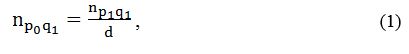 
      где: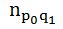 – соответствующий НДС в постоянных ценах (текущий период в цене базисного периода);

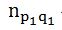 – соответствующий НДС в текущем периоде;


      d – дефлятор.
      В качестве дефлятора используются:
      для расходов на конечное потребление – индексы потребительских цен;
      для ВНОК – индексы цен производителей, цен импортных поступлений и потребительских цен;
      для промежуточного потребления – индексы цен производителей, потребительских цен;
      3) рассчитывается индекс физического объема НДС по расходам домашних хозяйств на конечное потребление, ВНОК и промежуточному потреблению по формуле: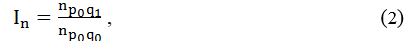 
      где: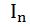 – индекс физического объема соответствующего НДС;

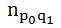 – соответствующий НДС в постоянных ценах (текущий период в цене базисного периода);

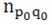 – соответствующий НДС в базисном периоде.


      4) рассчитывается взвешенный индекс физического объема НДС по структуре базового периода;
      5) экстраполирование НДС предыдущего периода взвешенным индексом физического объема по формуле: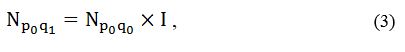 
      где: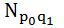 – НДС в постоянных ценах (текущий период в цене базисного периода);

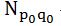 – НДС в базисном периоде;


       – взвешенный индекс физического объема НДС.
      14. Расчет акцизов в постоянных ценах осуществляется методом дефлятирования акцизов текущего периода на индексы изменения ставок по следующей формуле: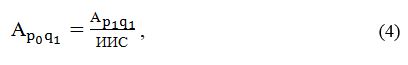 
      где: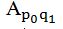 – акцизы в постоянных ценах (текущий период в цене базисного периода);

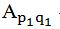 – акцизы в текущем периоде;


      ИИС – индекс изменения налоговой ставки.
      Расчет индекса изменения налоговой ставки осуществляется по следующей формуле: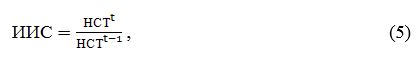 
      где:
      ИИС – индекс изменения налоговой ставки;
      НСТ – налоговая ставка на товарную группу в период t и t-1.
      15. Расчет таможенных платежей в постоянных ценах осуществляется дефлятированием таможенных платежей текущего периода индексами цен экспортных поставок и импортных поступлений: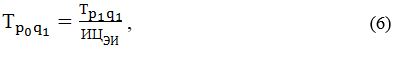 
      где: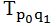 – таможенные платежи в постоянных ценах (текущий период в цене базисного периода);

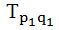 – таможенные платежи в текущем периоде;


      ИЦЭИ – индекс цен экспортных поставок (импортных поступлений).
      16. Расчет рентного налога на экспорт от организаций нефтяного сектора в постоянных ценах осуществляется:
      1) дефлятированием с помощью индекса цен экспортных поставок: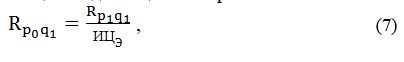 
      где: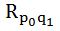 – величина рентного налога на экспорт от организаций нефтяного сектора в постоянных ценах (текущий период в цене базисного периода);

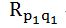 – величина рентного налога на экспорт от организаций нефтяного сектора в текущем периоде;


      ИЦЭ – индекс цен экспортных поставок.
      2) экстраполированием суммы рентного налога на экспорт на индекс физического объема экспорта сырой нефти: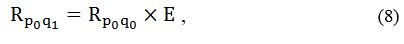 
      где: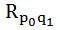 – величина рентного налога на экспорт от организаций нефтяного сектора в постоянных ценах (текущий период в цене базисного периода);

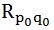 – величина рентного налога на экспорт от организаций нефтяного сектора в базисном периоде;


      Е – индекс физического объема экспорта сырой нефти.
      17. Прочие налоги на продукты рассчитываются в постоянных ценах методом дефлятирования соответствующими индексами потребительских цен.
      18. Расчет индекса физического объема по налогам на продукты и импорт осуществляется путем взвешивания видов налогов на продукты и импорт по структуре базового периода. Перечень налогов на продукты и импорт
      1. НДС;
      2. акцизы;
      3. плата за пользование водными ресурсами поверхностных источников;
      4. рентный налог на экспорт, за исключением поступлений от организаций нефтяного сектора;
      5. рентный налог на экспорт от организаций нефтяного сектора;
      6. сбор с аукционов;
      7. сбор за проезд автотранспортных средств по территории Республики Казахстан;
      8. плата за размещение наружной (визуальной) рекламы;
      9. налог на игорный бизнес;
      10. таможенные платежи;
      11. специальные, антидемпинговые, компенсационные пошлины;
      12. специальные защитные, антидемпинговые и компенсационные пошлины, не подлежащие распределению. Компоненты таблицы "Ресурсы-Использование"
					© 2012. РГП на ПХВ «Институт законодательства и правовой информации Республики Казахстан» Министерства юстиции Республики Казахстан
				
      Председатель Комитета
по статистике Министерства
национальной экономики
Республики Казахстан

Н. Айдапкелов
Утверждена приказом
Председателя
Комитета по статистике
Министерства национальной
экономики
Республики Казахстан
от 12 октября 2017 года № 145Приложение 1
к Методике учета налогов
на продукты и импортПриложение 2
к Методике учета налогов
на продукты и импорт
Код
Наименование продукции
Промежуточное потребление
Расходы домашних хозяйств на конечное потребление
Валовое накопление основного капитала
A
Продукция сельского, лесного и рыбного хозяйства
B
Продукция горнодобывающей промышленности
C
Продукция обрабатывающей промышленности
D
Электроэнергия, газ, пар и воздушное кондиционирование
Е
Водоснабжение; канализационная система, услуги по сбору и удалению отходов
F
Работы строительные
G
Услуги по торговле оптовой и розничной; услуги по ремонту автомобилей и мотоциклов
H
Услуги транспорта, складского хозяйства
I
Услуги по проживанию и питанию
J
Услуги по информации и связи
K
Услуги финансовые и страховые
L
Услуги по операциям с недвижимым имуществом
M
Услуги профессиональные, научные и технические
N
Услуги в области административного и вспомогательного обслуживания
O
Услуги в области государственного управления и обороны; услуги по обязательному социальному обеспечению
P
Услуги в области образования
Q
Услуги в области здравоохранения и социального обслуживания населения
R
Услуги в области искусства, развлечений и отдыха
S
Услуги прочие
T
Услуги домашних хозяйств, нанимающих домашнюю прислугу и услуги по производству товаров и услуг для собственного потребления
U
Услуги экстерриториальных организаций и органов